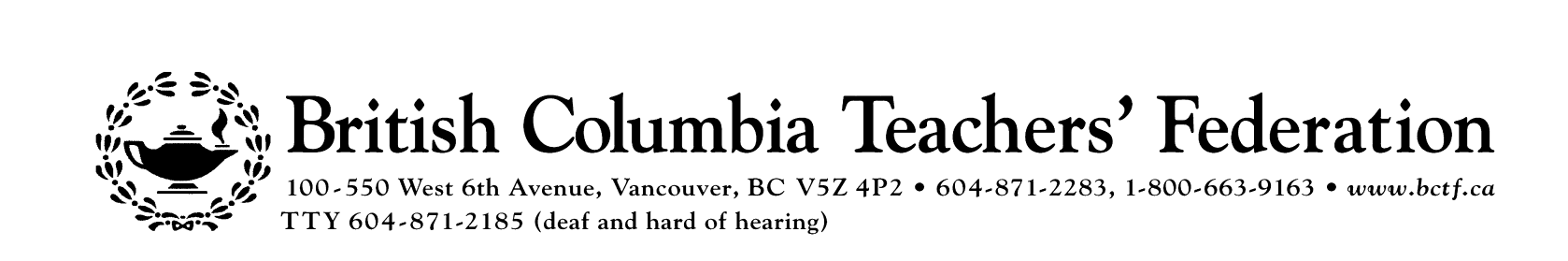 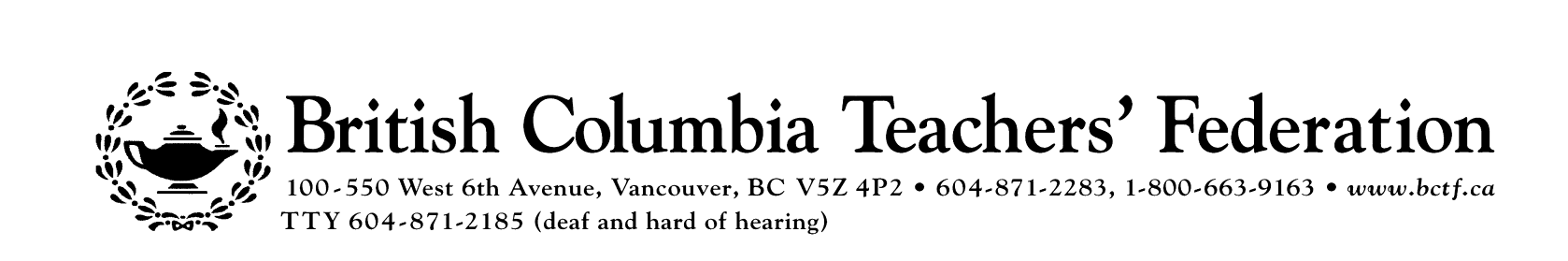 Professional and Social Issues Division fax number: 604-871-2286BCTF REPRESENTATIVES TO THE EDUCATOR WORKSHOP FOR ONLINE LEARNING QUALITY ASSURANCEPLEASE PRINT—Using black ink for photocopying	Date:   	Please select one (✓):I am available to participate in a full-day or two half-day workshop(s) via Zoom in early November 2021.(GIVEN NAMES—put preferred name in brackets)	(SURNAME)Home address:	 		 City or town:    		 Postal code:   	Home #:    	 School/work #:   	Fax #:    	 Email:   	School name or place of work:   	School/work address:   	School district #:   	 School district name:   	Because the BCTF has an affirmative action policy, an applicant may wish to provide below, on a voluntary basis, information as to whether they self -identify as a member of an equity-seeking group, which includes female, trans* (trans, transgender, transsexual, genderqueer, two -spirit, transwoman, transman), visible minority or racialized person, Aboriginal (Indigenous) person, person with a disability, or lesbian, gay, or bisexual person.1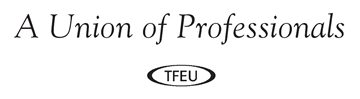 Other relevant education or training:  	Previous ministry committee experience:Specify how you meet the selection criteria on the committee posting.Current BCTF Provincial Specialist Association (PSA) memberships:   	REFERENCES (please submit the names of two people who will serve as your reference)1.  Name:                                                                                    Home #:                                                                                       Position:                                                                                                    Work #:                                                                      Email:                                                                                                                                                                                          2.  Name:                                                                                    Home #:                                                                                       Position:                                                                                                    Work #:                                                                     Email:   	Please note: Personal references and a local association reference may be checked.  References should be active BCTF members. Information given will be treated confidentially. The fact that you have expressed a willingness to serve as a teacher consultant is not treated confidentially. Photocopies of this completed form will be made available to the BCTF short-listing committee.Please return this form to:Professional and Social Issues Division at the BCTF Email: applications@bctf.ca	Deadline for application: Wednesday, October 27, 2021 at 5:00 p.m.(late applications will not be accepted)Grade TeamNumber of BCTF reps√  Grades K-5, Teaching online5Grades K-5, Not teaching online1Grades 6-12, Teaching online5Grades 6-12, Not teaching online1ACADEMIC QUALIFICATIONSACADEMIC QUALIFICATIONSACADEMIC QUALIFICATIONSACADEMIC QUALIFICATIONSACADEMIC QUALIFICATIONSDegreeYearUniversityMajor field(s)Minor field(s)TEACHING EXPERIENCE—please be as specific as possible (list most recent experience first)TEACHING EXPERIENCE—please be as specific as possible (list most recent experience first)TEACHING EXPERIENCE—please be as specific as possible (list most recent experience first)School(s)Subject and grade levelYear